    По итогам переписи узнаем о внутренней миграции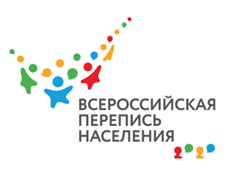 Внутренняя миграция — это перемещение людей из одного региона в другой в границах своей страны. Точно оценить масштабы и направления внутренней миграции позволяет перепись населения. Как это происходит?Во время переписи жителей страны спрашивают о месте рождения, предыдущем месте жительства, а также о продолжительности проживания в месте, где человека застал переписчик. Этого достаточно для того, чтобы составить карту миграции внутри России.Из переписи мы узнаем и о маятниковой миграции — сколько жителей пригорода каждый день ездит на работу в центр, а вечером обратно.Когда подведут итоги, мы сможем узнать, откуда и куда переезжают россияне, куда они ездят работать. Так можно заранее предусмотреть, где понадобится новое жилье, детсады, школы и больницы, нужно ли расширять транспортные магистрали и создавать пересадочные узлы. Всероссийская перепись населения пройдет с 1 по 30 апреля 2021 года с 1 по 30 апреля 2021 года с применением цифровых технологий. Главным нововведением предстоящей переписи станет возможность самостоятельного заполнения жителями России электронного переписного листа на портале Госуслуг (Gosuslugi.ru). Алтайкрайстатhttps://akstat.gks.ru/  https://vk.com/public81770649  https://ok.ru/profile/583107749069   https://www.instagram.com/vpn2020respublikaaltai/ #перепись  #ВПН2020  #переписьнаселения #перепись2021 #непотерятьчеловека  